Dla kogo jest Indigo 2w1 gel brush no. 6?W tym artykule przybliżamy charakterystykę popularnego Indigo 2w1 brush no.6 oraz wyjaśniamy dla kogo jest on stworzony.Zastosowanie Indigo 2w1 gel brush no. 6Paznokcie to ważny element kobiecego wyglądu, przez który Panie wyrażają swoją osobowość, nastrój lub po prostu dobierają, aby pięknie komponowały się z całością kreacji. Odpowiednia pielęgnacja paznokci i regularne wizyty w celu zrobienia paznokci żelowych, pozwalają cieszyć się nienagannym wyglądem. Używając sprzętu wysokiej klasy, stylistka jest w stanie nawet w ciągu paru sekund nałożyć żel na paznokcie. Takim narzędziem jest Indigo 2w1 gel brush no.6.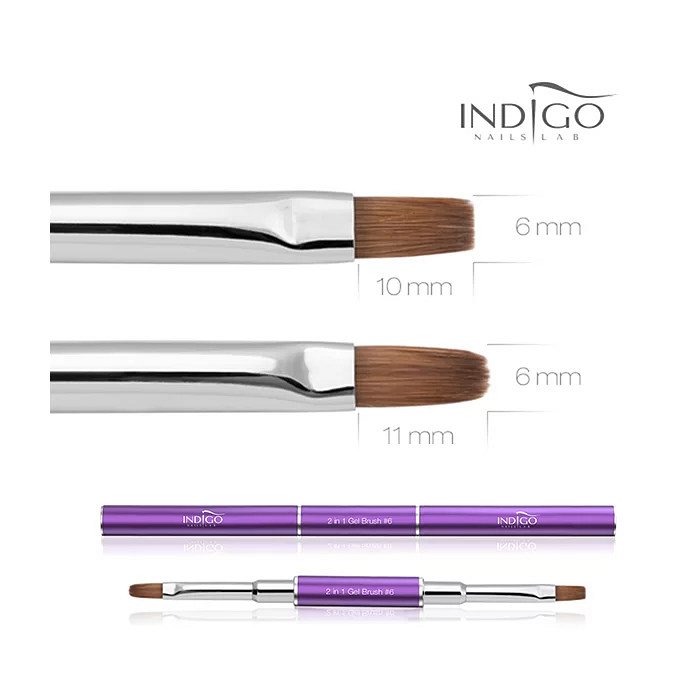 Czym charakteryzuje się ten pędzelek?Ten model pędzelka z naturalnym włosiem zawiera jedno wykończenie, które jest bardziej zaokrąglone (tzw. koci język), a drugie ścięte z krótszym włosiem. Ścięta końcówka służy do nakładania większej ilości żelu na raz, a koci język do uzupełniania żelu w okolicy skórek. Starannie wykonana skuwka Indigo 2w1 gel brush no.6 nadaje eleganckiego wyglądu i dodaje profesjonalizmu w rękach stylistki.Dla kogo jest przeznaczony Indigo 2w1 gel brush no. 6To narzędzie kosmetyczne przeznaczone jest dla doświadczonych stylistek paznokci, które wykonały już w swoim życiu wiele projektów paznokci żelowych. Rozmiar umożliwia nakładanie dużej ilości żelu, przez co praca idzie dużo szybciej. Indigo 2w1 gel brush no.6 to model, którym posługują się stylistki w wielu salonach nie tylko ze względu na praktyczne zastosowanie, ale i elegancką prezencję, która cieszy oczy klientek.